MathsLO: To identify prime numbers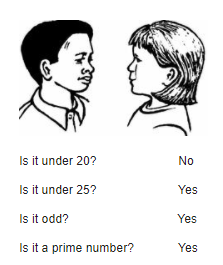 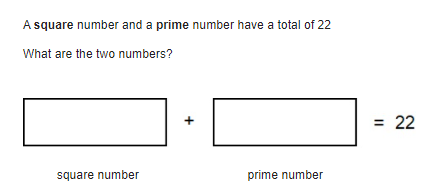 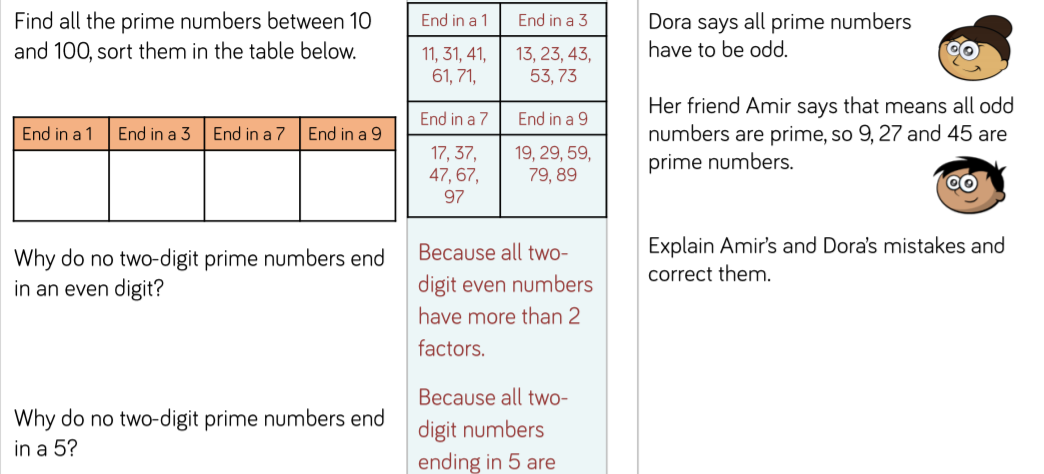 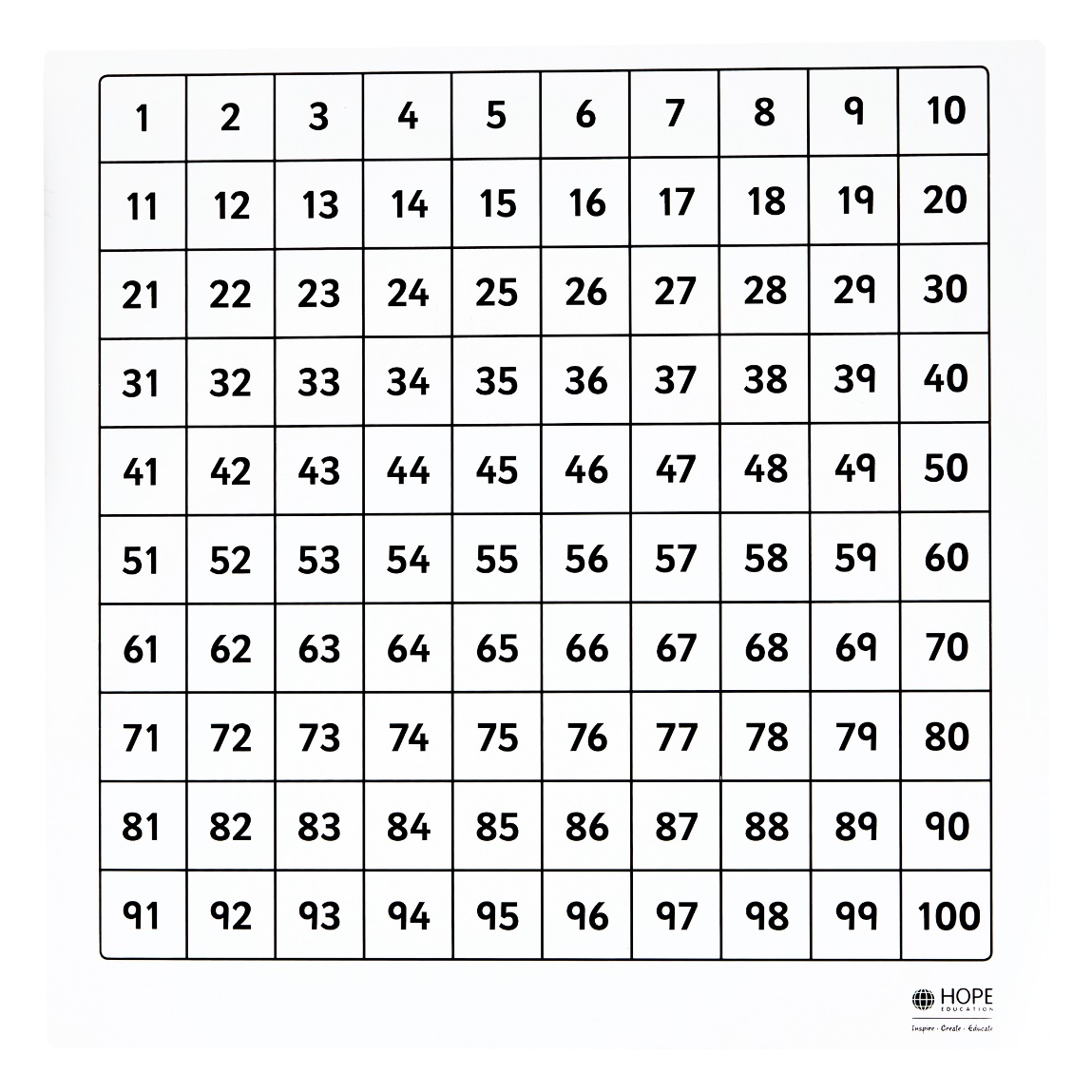 